                    КАРАР                                                                               РЕШЕНИЕО  внесении изменений  в решение совета сельского поселенияЗириклинский сельсовет № 342 от 17.12.2013 года «О бюджете сельского поселения Зириклинский сельсовет муниципального района Шаранский район Республики Башкортостан на 2014 год и на плановый период  2015 и 2016 годов».В целях  надлежащего и качественного исполнения бюджета сельского поселения Зириклинский сельсовет, выслушав главу сельского поселения Игдеева Р.С.,  Совет сельского поселения решил         - Внести изменения в решение Совета сельского поселения Зириклинский сельсовет  от 17.12.2013 года № 342 «О бюджете сельского поселения Зириклинский сельсовет муниципального района Шаранский район Республики Башкортостан на 2014 год и на плановый период  2015 и 2016 годов»:   Глава сельского поселения                                                                     Зириклинский сельсовет   муниципального района    Шаранский район   Республики Башкортостан                                                         Р. С. Игдеев     с. Зириклы    18 декабря 2014 года     №  415Башкортостан РеспубликаһыШаран районымуниципаль районыЕрекле ауыл Советыауыл биләмәһеЕрекле ауылы, тел.(34769) 2-54-46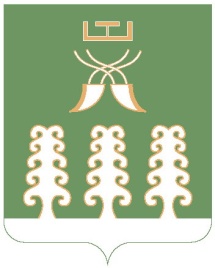 Республика БашкортостанМуниципальный районШаранский районСовет сельского поселенияЗириклинский сельсоветс. Зириклы, тел.(34769) 2-54-46КБКсумма\0104\791\99\0\0204\242\226.7\ФЗ131- 03_98\\РП-А-0100\3.00.000.000\\ 12480,00Для аннулирования бюджетного обязательства\0104\791\99\0\0204\244\340.3\ФЗ131- 03_98\\РП-А-0100\3.00.000.000\\-12480,00